РЕШЕНИЕ  26.06.2017                                                                                                       №  49Об утверждении Положения об участии органов местного самоуправления в профилактике терроризма и экстремизма, минимизации и ликвидации последствий их проявления на территории муниципального образования Рязановский сельсовет Асекеевского района Оренбургской области На основании пункта 7.1 части 1 статьи 14 Федерального закона от 06.10.2003 № 131-ФЗ «Об общих принципах организации местного самоуправления в Российской Федерации», Федерального закона от 06.03.2006 № 35-ФЗ «О
противодействии терроризму», Федерального закона от 25.07.2002 № 114-ФЗ «О противодействии экстремистской деятельности». Концепции противодействия терроризму в Российской Федерации, утвержденной Президентом Российской
Федерации 05.10.2009, руководствуясь статьей 27 Устава муниципального
образования Рязановский сельсовет, Совет депутатов РЕШИЛ:Утвердить Положение об участии органов местного самоуправления в профилактике   терроризма   и   экстремизма,   минимизации   и   (или)   ликвидации последствий   проявлений   их  на  территории   муниципального   образования Рязановский сельсовет (приложение № 1).Установить, что настоящее решение Совета вступает в силу после официального опубликования.Поручить организацию исполнения данного решения главе администрации муниципального образования Рязановский сельсовет.Возложить   контроль   за   исполнением   настоящего   решения   Совета
на антитеррористическую комиссию муниципального образования Рязановский сельсовет.Глава сельсовета-председатель Совета депутатов                                                       А.В. БрусиловПриложениек решению Совета депутатов                                                                                              от 26.06.2017 № 49Положениеоб участии органов местного самоуправления в профилактике терроризма иэкстремизма, минимизации и (или) ликвидации последствий их проявлений натерритории муниципального образования	Рязановский сельсоветI. Общие положения1.	Положение об участии органов местного самоуправления в профилактике терроризма и экстремизма, минимизации и  (или) ликвидации последствий их проявлений на территории муниципального образования Рязановский сельсовет  определяет цели, задачи    и    полномочия    органов    местного    самоуправления    муниципального образования Рязановский сельсовет при участии в деятельности по профилактике терроризма и экстремизма, а также в минимизации и (или) ликвидации последствий проявлений терроризма и экстремизма на территории муниципального образования	Рязановский сельсовет.2.	Полномочия  по  решению  вопроса местного  значения  по  участию  в профилактике   терроризма  и   экстремизма,   минимизации   и   (или)   ликвидации последствий их проявлений на территории  муниципального  образования Рязановский сельсовет осуществляет Глава администрации.	3.	Администрация  МО Рязановский сельсовет вправе в соответствии с Уставом муниципального образования Рязановский сельсовет принимать решение о привлечении граждан к выполнению на добровольной основе социально значимых для муниципального образования работ (в том числе дежурств) в целях решения вопроса местного значения по участию в профилактике терроризма и экстремизма, а также в минимизации и (или) ликвидации последствий проявлений терроризма и экстремизма.II. Основные направления и задачи участия в профилактике терроризма иэкстремизма1.   Основными   направлениями   участия   в   профилактике   терроризма   и экстремизма, а также минимизации и (или) ликвидации последствий проявления терроризма   и   экстремизма   на   территории   муниципального   образования Рязановский сельсовет являются:1.1.	осуществление мер, направленных на обеспечение антитеррористической защищенности мест массового пребывания людей;1.2.  формирование у граждан неприятия идеологии терроризма;1.3.	осуществление    профилактических,    в    том    числе воспитательных, пропагандистских    мер,     направленных    на предупреждение    экстремистской деятельности.2. Для достижения указанных целей необходимо решение следующих задач:участие   органов   местного   самоуправления   в   разработке   мер   и осуществлении мероприятий по устранению причин и условий, способствующих возникновению и распространению терроризма;выполнение      требований   к      антитеррористической   защищенности объектов, находящихся в муниципальной собственности;2.3.	организация     информационно-пропагандистских     мероприятий     по разъяснению сущности терроризма и его общественной опасности, а также по формированию у граждан непринятия идеологии терроризма;2.4.	обеспечение участия в мероприятиях по профилактике терроризма и экстремизма, а также в минимизации и (или) ликвидации последствий проявления терроризма и экстремизма, организуемых федеральными органами исполнительной власти и (или) органами исполнительной власти Оренбургской области;3. Компетенция органов местного самоуправления	1.	Глава администрации осуществляет следующие полномочия:-	издает   муниципальные   правовые    акты       об   утверждении    состава межведомственной комиссии по обследованию места массового пребывания людей;-	утверждает паспорта безопасности мест массового пребывания людей.2.	Совет депутатов МО Рязановский сельсовет:2.1. Принимает решения по вопросам участия в профилактике терроризма и экстремизма, а также в минимизации и (или) ликвидации последствий их
проявлений на территории муниципального образования Рязановский сельсовет.2.2. Предусматривает ежегодно при утверждении бюджета муниципальногоОбразования Рязановский сельсовет расходы для реализации мероприятий по участию в профилактике терроризма и экстремизма, а также в минимизации и (или) ликвидации последствий их проявлений.3. Администрация МО Рязановский сельсовет:3.1.	Разрабатывает   и   реализует   муниципальные   программы   в   области профилактики терроризма, а также минимизации и (или) ликвидации последствий его проявлений;3.2.	Изучает общественное мнение, политические, социально -экономические и иные   вопросы   на   территории   муниципального   образования Рязановский сельсовет,   оказывающие влияние на ситуацию в области противодействия терроризму и экстремизму;3.3.	Обеспечивает       деятельность       антитеррористической       комиссии муниципального образования Рязановский сельсовет;	3.4.	Организует и проводит информационно-пропагандистские мероприятия по разъяснению сущности терроризма и его общественной опасности, а также по формированию у граждан непринятия идеологии терроризма, в том числе путем распространения информационных материалов, печатной продукции, проведения разъяснительной работы и иных мероприятий;3.5.	Обеспечивает    деятельность         межведомственной     комиссии    по обследованию места массового пребывания людей для проведения категорирования указанных объектов в соответствии с нормативным правовым актом Правительства Российской Федерации»;Участвует в мероприятиях по профилактике терроризма, а также по минимизации и  (или)  ликвидации  последствий  его  проявлений,  организуемых федеральными органами исполнительной власти и (или) органами исполнительной власти Оренбургской области;Направляет  предложения  по  вопросам   профилактики  терроризма  и экстремизма,   а  также   в   минимизации   и   (или)  ликвидации   последствий   его проявлений в органы исполнительной власти Оренбургской области;3.8.	Предусматривает    ежегодно    при    подготовке    проекта    бюджета муниципального образования Рязановский сельсовет расходы на реализацию мероприятий по участию в профилактике терроризма и экстремизма, а также в минимизации и (или) ликвидации последствий их проявлений.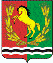 СОВЕТ ДЕПУТАТОВМУНИЦИПАЛЬНОГО ОБРАЗОВАНИЯ РЯЗАНОВСКИЙ СЕЛЬСОВЕТАСЕКЕЕВСКОГО РАЙОНА ОРЕНБУРГСКОЙ ОБЛАСТИ